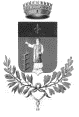 		Spett.leCOMUNE DI ZOGNOServizio TributiPiazza Italia n.8 – Zogno - BG		finanziario@comune.zogno.bg.it	fax 0345/93406Oggetto: RICHIESTA RETTIFICA DEGLI IMPORTI ADDEBITATI Il/la sottoscritto/a _________________________________________________________________ nato/a a ___________________________________ il ___________________ codice fiscale ______________________, residente in _____________________________________________ via ________________________________ n. ___ recapito telefonico _____/__________________ e-mail _____________________________________________________________, titolare dell’utenza codice n. _____________ (codice numerico, in alto a sinistra, prima pagina avviso di pagamento)IN RELAZIONE AL SERVIZIO DI:raccolta e trasporto; spazzamento e lavaggio delle strade; gestione delle tariffe e rapporto con gli utenti; inoltra il presente richiesta rettifica degli importi addebitati per i seguenti MOTIVI________________________________________________________________________________________________________________________________________________________________________________________________________________________________________________________________________________________________________________________________________________________________________________________________________________________________________________________________________________________________________________________________________________________________________________________________________________________________________________________________________________________________________________________________________________________________________________________________________________________________.Indicare le seguenti coordinate bancarie per l’eventuale accredito degli importi addebitati:C/C n.___________________________________________________________________________IBAN n. __________________________________________________________________________Luogo e Data, _____________________							     __________________________			 			                   (firma del dichiarante leggibile)ALLEGATI:- fotocopia del documento di riconoscimento;